　北海道社会福祉協議会では、令和３年度よりユニットケア施設管理者研修／ユニットリーダー研修の講義・演習を、オンライン配信で実施しています。また、今年度より実地研修も再開しています。●研修の申込方法●・「北海道社会福祉研修所　研修受付システム」より行ってください。研修受付システム未登録の事業者は、まず仮登録が必要です。研修申込締切に間に合わない場合は、一度下記までお電話ください。●配信研修の受講方法●・事前に資料および各種様式をメールでお送りしますので、プリントアウトし内容を確認してください。ユニットケア研修のページ　　http://www.dosyakyo.or.jp/kensyujyo/unit_care/index.html令和５年度の研修日程　※申込受付中講義・演習　　　　　令和６年１月１５日（月）～１７日（水）実地研修【事前】　　令和６年２月　６日（火）実地研修【実地】　　令和６年２月２０日（火）～２１日（水）または　　　　　　　　　　令和６年２月２７日（火）～２８日（水）プレゼンテーション　令和６年３月　７日（木）申込期間：令和６年９月５日（火）～１２月１日（金）受講料：７８，０００円実地研修【実地】以外は、Zoomを活用したライブ配信研修です・Ｚｏｏｍミーティングを活用して実施します。受講者ごとの個室、個別機材（カメラ、マイク機能付き）が必要です。通信環境はＺｏｏｍヘルプセンターＨＰをご参照ください。●研修申込／お問合せ●北海道社会福祉協議会　研修部研修課　ユニットケア研修担当TEL　０１１－２４１－３９７９（直）研修受付システム　　http://dosyakyou.sakura.ne.jp/kenshu/my/myLogin.php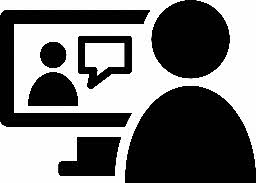 